Class 1 weekly update 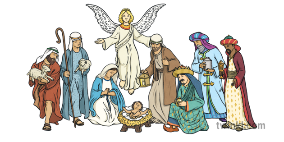 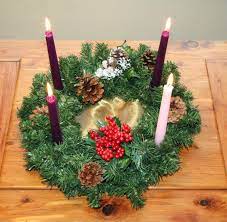     (5th-9th December 2022) 
Our learning theme this week is: Winter/ AdventBook of the week: The Nativity Story Worship Song: Christ the King of Christmas https://www.youtube.com/watch?v=1fRKt4c5t6UCollective worship focus- Christmas Story Luke 1-2 Matthew 2We will all be learning about advent and the lead up to Christmas. The children will also be listening to and acting out the Christmas story in class. Can you talk to your child about the meaning of Christmas? Nursery:In phonics the children will be tuning into hear alliteration- How many items can you think of beginning with the same letter or even a tongue twister…’Peter Piper picked a peck of pickled peppers’ ReceptionIn phonics the children will be using the sounds we have learnt so far and writing words with digraphs in them! (sh, ch. th, ng) They will be learning ‘ai, ee’ If you have a laptop or tablet, why not explore the free games on www.phonicsplay.co.uk/ - Make sure you only practice phase 2 sounds and phase 3 sounds covered. 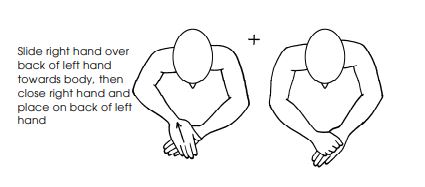 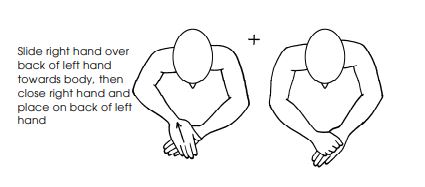 